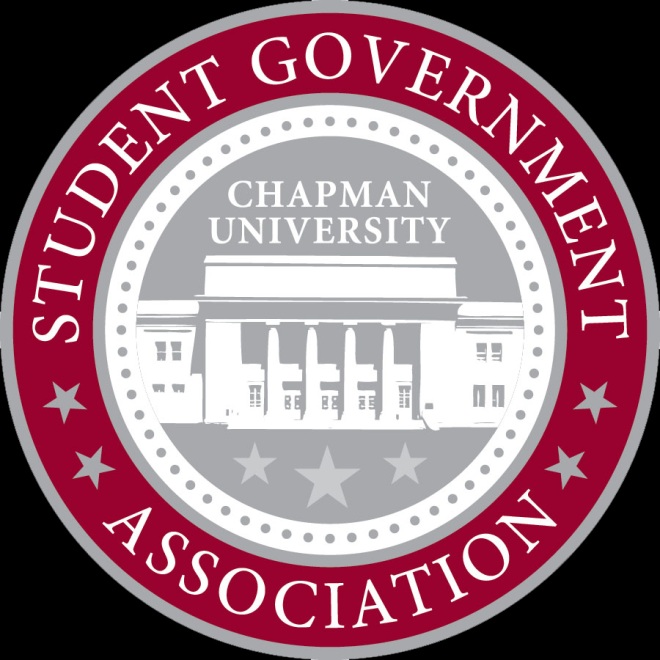    X___________________________AttendancePresent: Devon, Myke, Zach, Kellyn, Sam, AnthonyTardy: New BusinessChapman ASL ClubRequesting  $3109.98 for comedian and food for event in MarchExpected attendance is very lowWould like to see them maybe partner with UPB or other org to market and make a bigger eventTabled for further info4 in favor, 0 opposedAMA Saves LivesRequesting $239.00 for supplies for tabling eventWill be encouraging students to become organ donorsApproved $239.004 in favor, 0 opposedChapman Snow Club SweatshirtsRequesting $675.00 for club sweatshirtsApproved $270.00 ($9.00 per sweatshirt)3 in favor, 1 opposedConference Scholarship – Nathan Flanagan-FranklRequesting $700.00 for travel and lodgingLeadership conference, it is a great opportunity Approved $700.004 in favor, 0 opposed KSA – Liberation in North KoreaRequesting $48.00 for dinner for documentary guest speakersApproved $48.004 in favor, 0 opposedCalliope Literary MagazineRequesting $7500.00 for extra issue in printMust go to full senateNo allocations recommendation, will present both sidesSend to Full Senate4 in favor, 0 opposed Invisible Children SOCFRequesting $4500.00 for Student Org Conference Scholarship30 students will be going at $281.25 eachAllocations recommends to fund in fullSend to full senate4 in favor, 0 opposed Meeting Dismissed 6:38